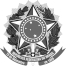 SERVIÇO PÚBLICO FEDERAL UNIVERSIDADE FEDERAL DA FRONTEIRA SULGABINETE DO REITORAvenida Fernando Machado, 108-E, Centro, Chapecó-SC, CEP 89802-112, 49 2049-3700 gabinete@uffs.edu.br, www.uffs.edu.brDECLARAÇÃO DE RENDAEu, __________________________________________, CPF: ___________________________,declaro que minha renda mensal média é de R$ _________________, e refere-se aos ganhos obtidos com meu trabalho de _____________________________________________________________________________.Declaro sob as penas da lei que o valor acima apresentado é verdadeiro e caso seja necessário autorizo a devida investigação para fins de averiguar e confirmar a informação acima declarada.Chapecó (SC), _____ de _____________de 2021._ _ _ _ _ _ _ _ _ _ _ _ _ _ _ _ _ _ _ _ _ _ _ _ _ _ _ _ _ _ _ _ _ _ _ _ _ _ _ _ Assinatura do declarante1/1